PFV Limburg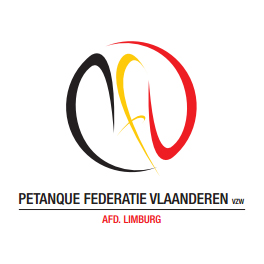 Secretariaat PFV LimburgHaverveldstraat  493550 Heusden-ZolderTel: 011/53.35.80 - 0496/28.42.55pfvlimburg@skynet.bewww.pfvlimburg.beJeugd-trainingen 2019-2020Beste jeugd-spelerGraag nodigen wij u uit op onze jeugd-trainingen. Deze jeugd-training vinden plaats tijdens de tweede week van de maand, en in de lokalen van PC Boekt op zaterdagvoormiddag van 10h00 tot 12h00. Tijdens de pauze krijgen alle aanwezige spelers een drankje.Trainingsdata:za 12 okt 2019za 9 nov 2019za 14 dec 2019za 11 jan 2020za 8 feb 2020za 14 mrt 2020Daarnaast gaan we trachten een paar tornooien te spelen (oa. sextet, oliebollentornooi, …), waarvoor tijdig de uitnodigingen worden verstuurd.Hopende op een talrijke aanwezigheidLudo	en	Gunther		0499/72.44.16